BCEIA2019科学仪器发展国际高峰论坛——观众报名火热进行中　　业界人士翘首以盼的第十八届北京分析测试学术报告会暨展览会（BCEIA2019）将于2019年10月23-26日在北京•国家会议中心举行。本届展会将继续坚持“分析科学 创造未来”的方向，围绕“生命 生活 生态——面向绿色未来”的主题组织学术报告会、专题论坛和仪器展。　　同期将首次举办“BCEIA·2019——科学仪器发展国际高峰论坛”。该论坛将借助BCEIA平台及中国分析测试协会影响力，为政府、学术界、产业界的管理、研发人员提供充分探讨交流的契机，以促进中国制造业的可持续发展。（点击这里：报名参会）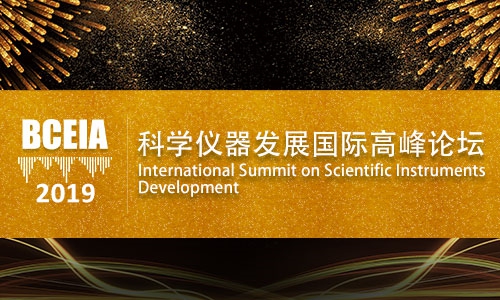 下一个十年，中国的分析测试仪器研发和制造该何去何从？　　近年来，中国分析测试市场呈现高速发展态势，分析测试仪器的需求量不断增高。统计显示，2017-2022年中国分析测试仪器市场需求的预期年增长率为7.3%，为全球最高，是全球平均值的1.6倍，到2022年中国市场需求将达88亿美元。　　随着行业的进一步发展，分析测试仪器市场面临着多种新的机遇和挑战。静观国际市场局势变化，为了在竞争日益加剧的分析测试市场上立足，业内企业并购与重组频繁，同时，众多企业也在扩大研发投入、向更具发展前景的细分市场转型。　　面对市场环境的风云变幻，论坛特邀业内权威专家、知名跨国企业高管，聚焦企业融资、并购、重组、转型、研发及战略发展等中国行业内所关注的热点问题，结合国内发展现状与国际趋势，分享经验、化解困惑、探讨发展、展望未来，为中国分析测试仪器研发提供未来发展的启示。嘉宾主持人、特邀报告人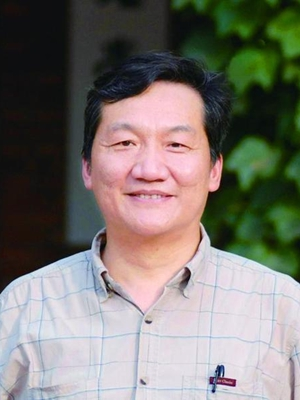 嘉宾主持人：张新荣　　张新荣，1956年生，本科毕业于陕西师范大学化学系，在比利时根特大学获得博士学位，现为清华大学化学系教授。一直从事分析化学的光谱、质谱分析的方法与仪器研究。曾获教育部自然科学一等奖、二等奖各一项、国家科技进步奖二等奖一项。目前兼任美国分析化学杂志(Analytical Chemistry)执行主编，Wiley发光杂志(Luminescence)主编，国际质谱杂志（Int. J. Mass Spectrom.）等十余种国内外学术期刊的编委。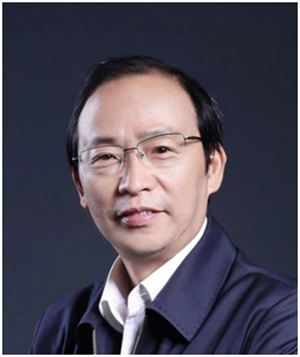 嘉宾主持人：方向　　方向，研究员，现任中国计量科学研究院院长，2019年起任亚太区域计量规划组织主席，曾任国家标准物质研究中心副主任、中国计量院副院长、中国标准化研究员副院长、国家标准化管理委员会总工程师、副主任。他长期从事测试计量技术及仪器相关工作，专注于质谱技术及应用研究，作为第一完成人先后获得两项国家科技进步二等奖。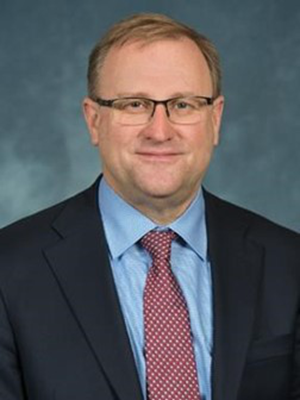 特邀主旨报告人：Mike McMullen　　Mike McMullen 先生于 2015年3月继任安捷伦总裁兼首席执行官。　　McMullen 先生在安捷伦拥有超过30年的行业经验和高级管理经验。在2009年到2014年11月期间任职公司化学分析事业部总裁。作为化学分析事业部的最高管理者，McMullen 先生推进了业务转型，使业务增长和利润始终保持市场领先。他成功领导了一系列战略收购，并构建了安捷伦中国的发展战略。他建立了Agilent CrossLab部门，其业务包括服务、软件和消耗品；Agilent CrossLab部门在2014年9月成为安捷伦三大主要业务部门之一。McMullen 先生还具有卓越的国际化经验，他曾在日本生活，期间领导安捷伦日本区销售和技术支持业务运营，之后又负责中国区业务运营。他极富感染力的领导风格获得全公司的一致认可。　　McMullen 先生于1984年加入安捷伦的前身惠普公司，担任金融分析师。他拥有特拉华大学经济学和工商管理学士学位，并且获得了沃顿商学院的 MBA 学位。此外，McMullen还是 Coherent, Inc.的董事会成员。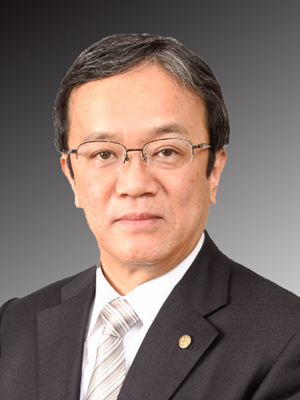 特邀主旨报告人：上田辉久　　上田辉久博士，生于1957年，岛津制作所代表董事、社长及首席执行官，1995年获得京都大学应用生命科学博士学位，1982年正式加入岛津制作所，2000年担任分析计测事业部 HPLC部长，2004年担任分析计测事业部质量保证部部长，CS统括部专门部长，2007年担任执行役员、分析计测副事业部长，2008年担任分析计测副事业部长、生命科学业务部部长，2011年担任董事、分析计测事业部长，2013年担任董事，常务执行役员、分析计测事业部长，2014年担任董事，专务执行役员、分析计测事业部长，2015年正式担任代表董事，社长及首席执行官。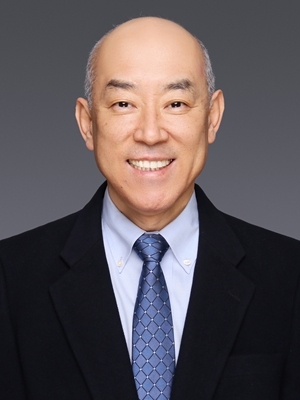 特邀主旨报告人：金南勳金南勳先生目前担任珀金埃尔默公司应用市场全球副总裁兼总经理。自1992年加入珀金埃尔默以来，他担任了多个关键的领导岗位，包括探索与分析解决方案事业部亚太区总裁、环境健康事业部全球销售与服务副总裁兼总经理、中国地区总裁、日本地区总裁、韩国地区总裁等。在加入珀金埃尔默之前，他就职于三星SDI公司，担任研发中心化学分析实验室研发工程师。这一职位为他积累了在化学、半导体、生命科学研究、诊断等领域的丰富经验和技术专长，为其在珀金埃尔默出色地担任领导职位奠定了坚实的基础。金南勳拥有韩国首尔延世大学化学专业学士、化学分析专业硕士学位，以及工商管理学硕士学位。他目前在上海办公，与研发、生产及商务团队密切合作。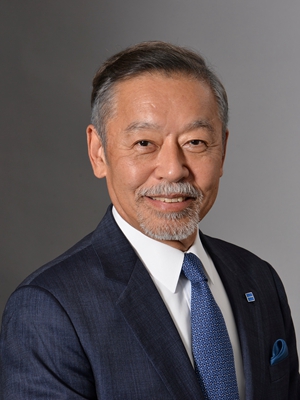 特邀主旨报告人：堀场厚　　堀场厚先生现任堀场制作所董事长会长兼集团CEO。1971年入职于株式会社堀场制作所的美国 OLSON -HORIBA INC.公司。1972年就读于加利福尼亚大学欧文分校；1975年毕业于同大学工学部电气工学科。1977年取得同大学电子工学科硕士学位后返回堀场制作所就任。1992年就任董事总经理，2005年兼任董事长会长。就任董事总经理期间，国内年销售额高达400亿日元，集团销售额高达2000亿日元，利润额300亿日元，在全球27个国家48个据点开展业务。至今已经发展成为拥有全球员工人数7500名，其中60%为海外员工的全球化集团公司。自2018年就任董事长会长兼集团公司CEO。并且还担任日本电气测量机器工业会会长、日本分析机器工业会会长、京都商工会议所副会等要职，担任期间对产业界和本地经济的活性化做出了巨大的贡献；同时还担任产业构造审查会・制造产业分会等的政府咨询机关委员。并且基于在法国科学技术和产业发展做出的贡献，分别于1998年和2010年被授予国家功劳将校勋章，名誉军团国家骑士勋章。2015年法国蒙佩里耶大学授予其名誉博士学位。2019年被授予日本本国的“旭日中绶章”。会议日程举办时间地点会议名称：科学仪器发展国际高峰论坛会议时间：2019年10月23日下午 14:00-17:45会议地点：北京北辰洲际酒店会议语言：英语，同声传译论坛定位国际化、专家化、精英化、高层次论坛亮点强大嘉宾阵容、高端参会群体、全新媒体传播方式论坛目的为国内外业界精英人士提供对话与交流的平台，通过对行业内关注的热点问题的深入探讨，凝聚共识、共谋发展论坛形式综述报告+主题演讲+互动环节组织单位中国分析测试协会联系人王励英电话：010-68512289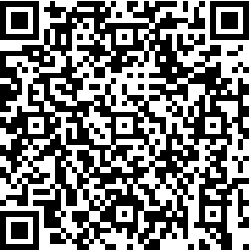 扫描上方二维码，点击预登记报名即可预约参会！百余位小伙伴们已抢先报名，余下席位正被迅速抢占！不要犹豫，赶快拿起手机报名吧~关于BCEIA：北京分析测试学术报告会暨展览会（BCEIA）由中国分析测试协会主办，自1985年举办第一届以来，秉持“分析科学创造未来”的发展方向，吸引了来自20多个国家厂商参展，参会人员来自多达30多个国家和地区，参会人数达25000余人，其中学术报告会注册专家3400余名，是我国分析测试领域专业化程度最高的国际性盛会。原文链接：https://www.antpedia.com/news/45/n-2317945.html 时间内容报告人主持人12:30-13:30会议签到会议签到会议签到14:00-14:10开幕词张新荣 教授
清华大学张新荣 教授
清华大学14:10-14:40报告 1待定张新荣 教授
清华大学14:40-15:10报告 2Mike McMullen
全球总裁兼首席执行官
安捷伦科技公司张新荣 教授
清华大学15:10-15:40报告 3上田 辉久（博士）
代表董事、社长及首席执行官
株式会社岛津製作所张新荣 教授
清华大学15:40-15:50茶歇茶歇茶歇15:50-16:20报告 4金南勳
应用市场全球副总裁兼总经理
珀金埃尔默公司方向 院长
中国计量科学研究院16:20-16:50报告 5堀场 厚
董事长会长兼集团 CEO
株式会社 堀场制作所方向 院长
中国计量科学研究院16:50-17:35圆桌会议（45分钟）（主持人、报告嘉宾）圆桌会议（45分钟）（主持人、报告嘉宾）张新荣 教授
清华大学17:35-17:45闭幕致辞张新荣 教授
清华大学张新荣 教授
清华大学